Chapter 1 – From Beginning to End: An Overview of Systems Analysis and DesignSolutions to End-of-Chapter ProblemsReview Questions	1.  What is the difference between an information system and a computer application? Usually a computer application is a single computer program that may or may not be connected to a database.  An information system is normally multiple computer programs that are connected to a database and thus provide as output various types and quantities of information. 2.  What is the purpose of systems analysis?  Why is it important? The purpose of systems analysis is to enable the system developer to understand the user's requirements. Without a good analysis of the user's needs and requirements the new system will be inadequate in its solution or erroneous in its implementation. 3.  What is the difference between systems analysis and systems design?Systems analysis is to determine the “what” the new system should do.  It is discovery and understanding.  Systems design is to determine “how” the new system should be built. It is structure and architecture. 4.  What is a project?A project is a planned undertaking that has a beginning and an end and which usually produces some predefined result. It is often managed with a schedule or list of required activities. 5. What is the purpose of the system development life cycle (SDLC)?It provides a framework, including methodologies, models, tools and techniques, to build and deploy an information system. Its purpose is to provide structure and organization to the development process. 6.  What are the six core processes for software systems development?1. Identify the problem. 2. Plan and monitor the project. 3. Discover and understand the requirements. 4. Design the system components. 5. Build, test, and integrate the system components. 6. Finalize testing and deploy the solution.7.  What is meant by Agile Development and iterative development?Agile development is a philosophy of systems development that emphasizes flexibility to handle changing requirements during the development project. Iterative development is a broader term that defines several iterations of defining and building the new system.  It is an approach to incrementally build a new system.  Agile development is one methodology that supports iterative development. 8.  What is the purpose of a System Vision Document?The System Vision Document is a brief statement which describes the overall objective of the new system.  Its purpose is to provide basic information about the need and solution approach to assist the client in deciding whether to approve a development project. 9.  What is the difference between a system and a subsystem?A system usually consists of a complete solution that functions by itself.  A subsystem is an identifiable and partitioned portion of the system. A subsystem usually is not an independent entity but functions within the context of the entire system. 10.  What is the purpose of a Work Breakdown Structure?The purpose of a Work Breakdown Structure is to identify all the tasks, e.g. the work, that must be accomplished for a project. 11.  What are the components of a Work Breakdown Structure? What does it show?It usually contains a list of all the tasks that must be done, along with an estimate of how much work each task will require. It provides a comprehensive list of the work to be done. It is the basis for building a project schedule. 12.  What information is provided by use cases or a use case diagram?Use cases, either in a list format or a diagram format, show all of the user functions that the new system must support. 13.  What information is provided by a domain class diagram?A domain class diagram identifies all of the “things” that must be remembered and tracked by the new system.  In essence the class diagram will be used to design and build the database for the new system. 14.  How do a use case diagram and a class diagram drive the system development process?The use case diagram defines the processes (e.g. functions) of the new system and the class diagram defines the data of the new system. Each system consists of processes and information, so these two diagrams define what must be done. 15.  What is an activity diagram? What does it show?An activity diagram is also a “workflow” diagram.  It shows the flow of steps that a user, working with a system, follows to complete a business process or use case. 16.  How does an activity diagram help in user-interface design?An activity diagram shows the interactions between a user and the system.  Those interactions must be supported by the user interface. 17.  What is the purpose of software component design? Software component design is used to define the overall structure of the new system. It defines the major components of the new system and how they relate to each other.18.  What new information is provided in a design class diagram (more than a domain class diagram)?A design class diagram is an extension of a class diagram and it shows how the attributes become data fields with type information.  It also identifies the methods of a class.  It also shows which classes have visibility to other classes to access their methods. 19.  What are the steps of system testing?System testing consists of 1. create the test data, 2. conduct the tests, 3. Identify and document the errors, 4. Fix the errors.  This process repeats until the number of errors is minimal or acceptable. 20.  What is the purpose of user acceptance testing?User acceptance testing is to allow the users to verify that the system performs in a manner that does in fact solve the business problem. The system should not only provide correct answers, but it should provide answers for all the issues identified during analysis. 21.  Why is it a good practice to divide a project into separate iterations?Separate iterations allow the project to be partitioned into smaller chunks of work that can be managed and controlled better.  It also provides intermediate deliverables so that both the project team and the users can ascertain if the new system is going to solve the business problems. 22.  What should be the primary objective of each iteration?The objective of an iteration should be to produce a portion of the solution system.  Usually this means that some working piece of the system is design, coded, and tested.  Sometimes it also allows portions of the final solution to be deployed early. Problems and Exercises None for Chapter 1. Solutions to End-of-Chapter CasesChapter Case: Keeping Track of Your Geocaching OutingsWayne's Geocaching SystemSolutionsTable of ContentsAssignment D0: System Vision DocumentAssignment D1: Work Breakdown StructureAssignment D2: Use case and Class diagramsAssignment D3: Workflow diagram and screen layoutAssignment D4: Database design and system structureAssignment D5: Programming approachAssignment D6: Final testing and deployment issuesWayne's Geocaching SystemAssignment D0-1: System Vision DocumentDescriptionWayne Johansen has become an active fan of geocaching and would like to keep track of all of his geocaching activities. Rather than use one of the free or commercial web sites, he would like to have his own geocaching system on his own computer. The system will need to have to support several different geocaching types of activities, including listing interesting geocaches and trips that Wayne would like to do, also geocaches that he has found and trips he has taken.  In addition, since Wayne also would like to create his own geocaches, he would like to be able to create and describe his own geocaches and track those that he has posted for public use. This system is essentially a information tracking system. It will need its own database to keep track of all of the information about his activities and his geocaches. For this first version, since he did not know a lot about computers, he decided it would be best just to have a system built to run on his laptop.System CapabilitiesThe new system should do the following: Keep track of interesting geocach locations that have not been located yetKeep track of geocaches that have been locatedRecord detailed and ancillary information about located geocaches Keep track of new geocaches that are being created by WayneKeep track of posted geocaches that Wayne has posted to geocaching sitesProvide summary information (reports) about Wayne geocache activitiesApplication BenefitsThis system should provide the following benefits to Wayne: Enable Wayne to easily track all of his geocaching trips and findEnable Wayne to easily create and post new geocachesAllow Wayne to share his geocaching interests with other friendsAllow Wayne to update his geocaching information while traveling with his laptopWayne's Geocaching SystemAssignment D1-1: Definition of IterationsSolutions will vary depending on what the student chooses. The important issue is that the student has thought through and decided on a solution. One possible solutionDivide the system by functionality.  Iteration one will be to capture information about geocaches that Wayne has completed.  Iteration two will be to allow Wayne to create and post his own geocaching information. Assignment D1-2: Work Breakdown StructureI. Discover and analyze Wayne's needs to record completed geocaches1. Wayne and his brother meet together to view geocaching websites and discuss Wayne's desires.2. Identify the information that Wayne wants to keep.3. Identify the use cases to capture and store that information.4. Develop workflows for the identified use cases.II. Design the components of the solution1. Design the database tables.2. Design the input and output screens.3. Design the configuration for the laptop software application.4. Design the program detailsIII. Program the system1. Create the database.2. Write the computer program (includes both user interface and database updating).IV. Test it and use it1. Test it with good data and bad data (check the validation).2. Wayne test it with some of his real data.3. Turn it over to Wayne to use.Wayne's Geocaching SystemSolutions will vary.  The important thing is that the student has some solution elements. The details of the use case diagram and the class diagram will vary tremendously, e.g. which attributes to identify. Assignment D2-1 and D2-3: Use case diagram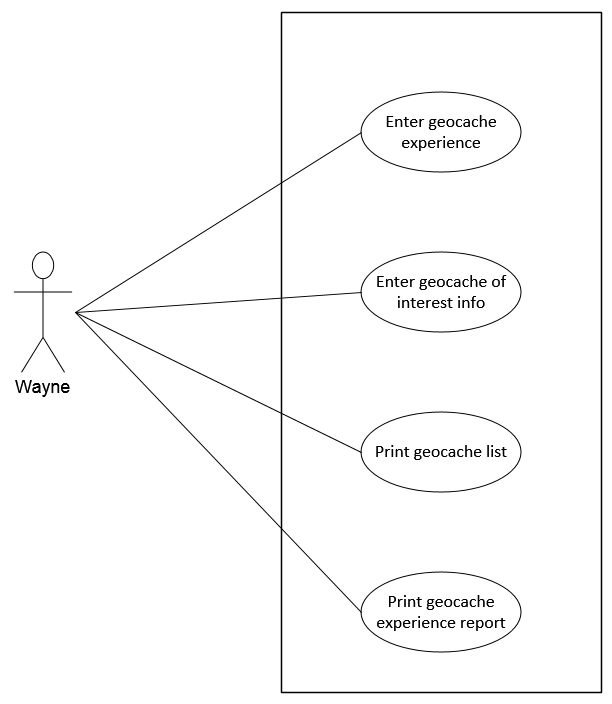 Assignments D2-2 and D2-4: Class diagram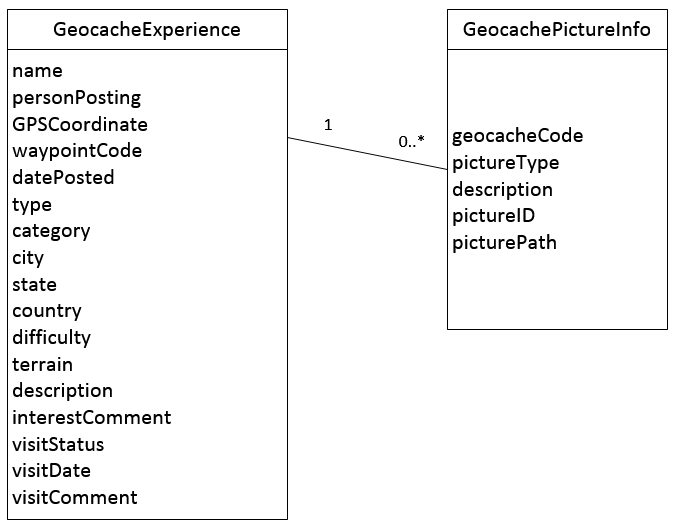 Wayne's Geocaching SystemAssignment D3-1: Steps for use caseUse Case: Enter geocache of interest infoSteps: 	1. Enter basic geocache information from source information	2. Review information	3. Enter reason for interest in commentsAssignment D3-2: Workflow diagram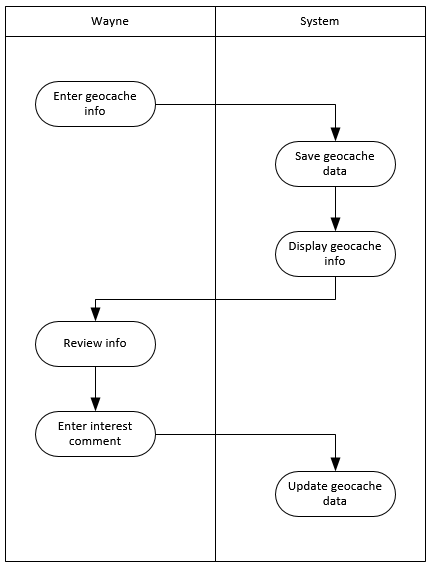 Assignment D3-3: Screen Layout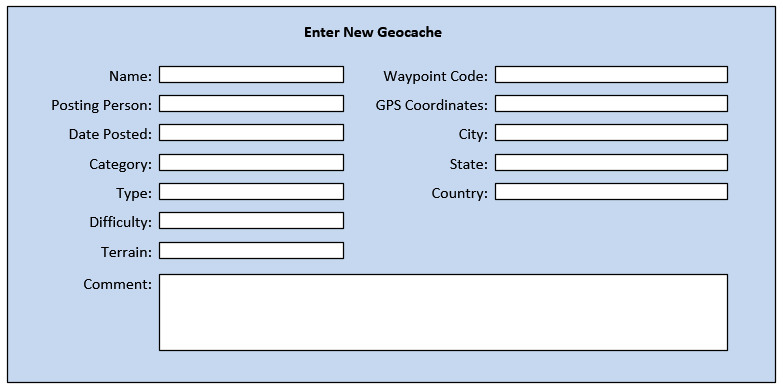 Wayne's Geocaching SystemAssignment D4-1: Preliminary database designAssignment D4-2: Desktop or browser solutionAnswers will vary. Desktop reasons: Pros: Single machine with easy deploymentSingle database locationEasy to buildSecureEasier to build automated interface to download data to computerCons:Cannot access from multiple locationsNot easy to share data with others (future use/growth) Browser reasons:Pros: Can access from multiple locationsCan share information with othersCons: Always needs internet accessBrowser may limit information displayRequires a server somewhere (uptime?)Security is more complex – may require login functionalityFormatting reports is usually more complex via browserWayne's Geocaching SystemAssignment D5-1: Programming ApproachAnswers will vary: Issues include compiled versus interpreted languages, experience, available tools and IDEs, etc. Assignment D6-1:  Programmer testing and user testingAnswers will vary: Programmer testing: Tends to test only good dataTends to test with artificial dataTends to do limited testingCannot always verify answers are correctTends to test for crashes versus correctnessCannot always test various combinationsUser testing:Tends to test/use in complex waysTends to use more complex dataTends to make mistakesCan test based on work proceduresAssignment D6-2: Deployment IssuesAnswers will vary, especially whether a desktop or browser based solution was chosen. Desktop: Operating System issuesSet up databaseStartup script to start database engineHow to backup/restore dataPaths and libraries for image storageCompiled/linked (e.g. binary) version versus interpreted languageBrowser: Same issues as desktop, except must be decided for server. Where/how to deploy server (home based or hosted)Domain name and address, possibly require virtual serverLogin functions Security issues for hacking and posting inappropriate dataAssignment D6-3: Multiple user site - Deployment IssuesSame issues as browser based listed aboveWhere and how to host the siteHow to build for multiple browsersGrowth and scalabilityTable: GeocchingExperienceTable: GeocachePhotocacheID: integer, auto-increment, {key}cacheName: string {index}personName: stringgpsCoord: string waypointCode: string {index}datePosted: datetype: stringcategory: stringcity: stringstate: stringcountry: stringdifficulty: stringterrain: stringdescription: stringinterestComment: stringvisitStatus: stringvisitDate: datevisitComment: stringImageID: integer, GUID, {key}cacheID: integer, {foreign key}pictureType: stringdescription: string directoryPath: string